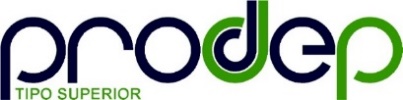 ANEXO 3NOMBRE DEL PROGRAMA: PROGRAMA PARA EL DESARROLLO PROFESIONAL DOCENTEEJERCICIO FISCAL: 2022ACTA DE REGISTRO DEL COMITÉ DE CONTRALORÍA SOCIAL DATOS DE LA OBRA O APOYOS DEL PROGRAMA FUNCIONES Y COMPROMISOS DEL COMITÉ DE CONTRALORÍA SOCIALFunciones:Solicitar InformaciónVigilar que: Se difunda información suficiente, veraz y oportuna sobre la operación del Programa. Los/as beneficiarios/as cumplan con los requisitos para tener ese carácter. Se cumpla con los períodos de ejecución de la entrega de los apoyos y/o servicios. El programa no se utilice con fines políticos, electorales, de lucro u otros distintos al objeto del programa. El programa no sea aplicado afectando la igualdad entre mujeres y hombres.El ejercicio de los recursos públicos para los apoyos y/o servicios sea oportuno transparente y con apego a lo establecido en las reglas de operación. Exista documentación comprobatoria del ejercicio de los recursos públicos y de la entrega de apoyos y/o servicios. Las autoridades competentes den atención a las quejas y denuncias relacionadas con el programa.(describir las demás que considere necesarios)Mecanismos e instrumentos que utilizará para el ejercicio de sus actividades: (describir los mecanismos e instrumentos que utilizará para el ejercicio de sus actividades)Documentación que acredita la calidad de Beneficiario: (describir la documentación que acredita la calidad de Beneficiario)De conformidad a la elección de beneficiarios/as el Comité de Contraloría Social estará integrada por:INTEGRANTES DEL COMITÉ DE CONTRALORÍA SOCIAL________________________________Nombre y firma del Servidor público que emite la constancia de registro:Cargo del servidor público:Teléfono:Correo:ESCRITO POR EL QUE EL COMITÉ DE CONTRALORÍA SOCIAL SOLICITA SU REGISTRO ANTE EL PROGRAMA Los integrantes del comité expresamos nuestra voluntad de llevar a cabo las acciones de contraloría social durante la vigencia del ejercicio 2022, para lo cual utilizaremos los instrumentos proporcionados por el Programa, por lo que solicitamos el registro oficial del comité en el Sistema Informático de Contraloría Social de la Secretaría de la Función Pública y asumimos el presente documento como escrito libre para solicitar el registro. (Agregar aviso de privacidad)Fecha de Constitución Domicilio donde se constituye el Comité: Nombre del Comité de Contraloría SocialClave de Registro Apoyo, obra o servicio: Objetivo General: Domicilio: (calle, numero, colonia, Código postal)Localidad:Municipio:Estado:Monto de la obra, apoyo o servicio:Duración de la obra, apoyo o servicio Nombre completo:SexoEdad:Cargo del integrante:CURP:Correo Electrónico:Teléfono (Incluir lada)Domicilio: Domicilio: Calle:Numero:Colonia:CP:Firma Nombre completo:SexoEdad:Cargo del integrante:CURP:Correo Electrónico:Teléfono (Incluir lada)Domicilio: Domicilio: Calle:Numero:Colonia:CP:Firma Nombre completo:SexoEdad:Cargo del integrante:CURP:Correo Electrónico:Teléfono (Incluir lada)Domicilio: Domicilio: Calle:Numero:Colonia:CP:Firma 